Unanticipated Hospitalization MUI Form 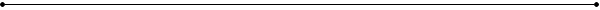 Individual’s Name:   	 	 	 	Date Form Completed: Date of Hospitalization: 	 	 	 	MUI Number:  	 	 Name of Person Completing Form: Title: 	 	 	 	 	Provider: 	 	 	 Contact Information: HISTORY / ANTECEDENTS: HISTORY / ANTECEDENTS: HISTORY / ANTECEDENTS: Please list what led to the hospitalization and the medical history of the individual. Have there been recent similar illnesses? What was the health of the individual in the 72 hours leading up to the hospitalization? Please list what led to the hospitalization and the medical history of the individual. Have there been recent similar illnesses? What was the health of the individual in the 72 hours leading up to the hospitalization? Please list what led to the hospitalization and the medical history of the individual. Have there been recent similar illnesses? What was the health of the individual in the 72 hours leading up to the hospitalization? TYPE OF HOSPITALIZATION: TYPE OF HOSPITALIZATION: TYPE OF HOSPITALIZATION:  Medical           Psychiatric How many days was the individual in the hospital?  Medical           Psychiatric How many days was the individual in the hospital?  Medical           Psychiatric How many days was the individual in the hospital? REASON FOR HOSPITALIZATION – Please mark all that apply: REASON FOR HOSPITALIZATION – Please mark all that apply: REASON FOR HOSPITALIZATION – Please mark all that apply: Other: Other: Other: SYMPTOMS AND RESPONSE: SYMPTOMS AND RESPONSE: SYMPTOMS AND RESPONSE: What were the individual’s symptoms – over what length of time – and what was the response? What were the individual’s symptoms – over what length of time – and what was the response? What were the individual’s symptoms – over what length of time – and what was the response? DIAGNOSIS AND DISCHARGE SUMMARY: DIAGNOSIS AND DISCHARGE SUMMARY: DIAGNOSIS AND DISCHARGE SUMMARY: Please describe in detail the individual’s diagnosis and discharge summary. Please attach discharge summary.  Please describe in detail the individual’s diagnosis and discharge summary. Please attach discharge summary.  Please describe in detail the individual’s diagnosis and discharge summary. Please attach discharge summary.  FOLLOW-UP APPOINTMENTS / CHANGES TO MEDICATIONS / CONTINUING CARE FOLLOW-UP APPOINTMENTS / CHANGES TO MEDICATIONS / CONTINUING CARE FOLLOW-UP APPOINTMENTS / CHANGES TO MEDICATIONS / CONTINUING CARE Please list the changes and the continuing needs of the individual along with the person responsible for these. Please attach discharge paperwork and follow-up appointment outcomes. Please list the changes and the continuing needs of the individual along with the person responsible for these. Please attach discharge paperwork and follow-up appointment outcomes. Please list the changes and the continuing needs of the individual along with the person responsible for these. Please attach discharge paperwork and follow-up appointment outcomes. CAUSE AND CONTRIBUTING FACTORS: CAUSE AND CONTRIBUTING FACTORS: CAUSE AND CONTRIBUTING FACTORS: Medication Change Choked on Food Medication Error Fall-Due to Environmental Factors Fall-Due to Mobility Issues Other: Aspiration due to Improper Diet Texture Failure to provide timely medical care Staff did not monitor input/output of fluids Aspiration due to Improper Diet Texture Failure to provide timely medical care Staff did not monitor input/output of fluids PREVENTION MEASURES: PREVENTION MEASURES: PREVENTION MEASURES: Other: Other: Other: INVESTIGATIVE AGENT REVIEW: Comments & Questions: REVIEW COMPLETED DATE:                                                             IA NAME: INVESTIGATIVE AGENT REVIEW: Comments & Questions: REVIEW COMPLETED DATE:                                                             IA NAME: INVESTIGATIVE AGENT REVIEW: Comments & Questions: REVIEW COMPLETED DATE:                                                             IA NAME: 